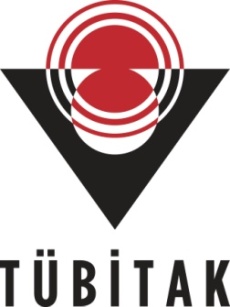 TÜBİTAK–2219 YURT DIŞI DOKTORA SONRASI ARAŞTIRMA BURS PROGRAMI Başvuru formunun Arial 9 yazı tipinde, her bir konu başlığı altında verilen açıklamalar göz önünde bulundurularak hazırlanması ve ekler hariç toplam 20 sayfayı geçmemesi beklenir. Değerlendirme araştırma önerisinin özgün değeri, yöntemi, yönetimi ve yaygın etkisi, kariyer geliştirme potansiyeli ve araştırmanın yurt dışında ilgili kurumda yapılma gerekçesi başlıkları üzerinden yapılacaktır. ARAŞTIRMA ÖNERİSİ FORMU2021 Yılı BaşvurusuA. GENEL BİLGİLERÖZETTürkçe ve İngilizce özetlerin araştırma önerisinin (a) özgün değeri, (b) yöntemi, (c) yönetimi, (d) yaygın etkisi, (e) kariyer geliştirme potansiyeli ve (f) araştırmanın yurt dışında ilgili kurumda yapılma gerekçesi hakkında bilgileri kapsaması beklenir. Her bir özet 450 kelime veya bir sayfa ile sınırlandırılmalıdır. Bu bölümün en son yazılması önerilir. BAŞVURU SAHİBİNİN TEZ BİLGİLERİYüksek Lisans Tezinin Başlığı ve Yaygın Etkisi (bildiri, makale, kitap bölümü, vb.) verilir.Doktora/Tıpta Uzmanlık Tezinin Başlığı ve Yaygın Etkisi (bildiri, makale, kitap bölümü, vb.) verilir.ÖZGÜN DEĞER 1.1. Konunun Önemi, Araştırma Önerisinin Özgün Değeri ve Araştırma Sorusu/HipoteziAraştırma önerisinde ele alınan konunun kapsamı ve sınırları ile önemi literatürün eleştirel bir değerlendirmesinin yanı sıra nitel veya nicel verilerle açıklanır.Özgün değer yazılırken araştırma önerisinin bilimsel değeri, farklılığı ve yeniliği, hangi eksikliği nasıl gidereceği veya hangi soruna nasıl bir çözüm geliştireceği ve/veya ilgili bilim veya teknoloji alan(lar)ına kavramsal, kuramsal ve/veya metodolojik olarak ne gibi özgün katkılarda bulunacağı literatüre atıf yapılarak açıklanır. Kaynaklar http://www.tubitak.gov.tr/ardeb-kaynakca sayfasındaki açıklamalara uygun olarak başvuru ekranındaki Ek Belgeler kısmına yüklenir.Önerilen çalışmanın araştırma sorusu ve varsa hipotezi veya ele aldığı problem(ler)i açık bir şekilde ortaya konulur.1.2. Amaç ve HedeflerAraştırma önerisinin amacı ve hedefleri açık, ölçülebilir, gerçekçi ve araştırma süresince ulaşılabilir nitelikte olacak şekilde yazılır.YÖNTEMAraştırma önerisinde uygulanacak yöntem ve araştırma teknikleri (veri toplama araçları ve analiz yöntemleri dahil) ilgili literatüre atıf yapılarak açıklanır. Yöntem ve tekniklerin çalışmada öngörülen amaç ve hedeflere ulaşmaya elverişli olduğu ortaya konulur. Yöntem bölümünün araştırmanın tasarımını, bağımlı ve bağımsız değişkenleri ve istatistiksel yöntemleri kapsaması gerekir. Araştırma önerisinde herhangi bir ön çalışma veya fizibilite yapılmışsa bu çalışmaların sunulması beklenir. Araştırma önerisinde sunulan yöntemlerin iş paketleri ile ilişkilendirilmesi gerekir. PROJE YÖNETİMİ İş-Zaman ÇizelgesiAraştırma önerisinde yer alacak başlıca iş paketleri ve hedefleri, her bir iş paketinin hangi sürede gerçekleştirileceği, başarı ölçütü ve araştırmanın başarısına katkısı “İş-Zaman Çizelgesi” doldurularak verilir. Literatür taraması, gelişme ve sonuç raporu hazırlama aşamaları, araştırma sonuçlarının paylaşımı, makale yazımı ve malzeme alımı ayrı birer iş paketi olarak gösterilmemelidir.Başarı ölçütü olarak her bir iş paketinin hangi kriterleri sağladığında başarılı sayılacağı açıklanır. Başarı ölçütü, ölçülebilir ve izlenebilir nitelikte olacak şekilde nicel veya nitel ölçütlerle (ifade, sayı, yüzde, vb.) belirtilir.İŞ-ZAMAN ÇİZELGESİ (*)(*) Çizelgedeki satırlar ve sütunlar gerektiği kadar genişletilebilir ve çoğaltılabilir.(**) Önerilecek araştırmanın süresi en fazla 12 ay olacak şekilde hazırlanmalıdır.(***)Başarı ölçütü, ölçülebilir ve izlenebilir nitelikte olacak şekilde nicel veya nitel ölçütlerle (ifade, sayı, yüzde, vb.) belirtilir. Sütun toplamı 100 olmalıdır.Risk Yönetimi   Araştırmanın başarısını olumsuz yönde etkileyebilecek riskler ve bu risklerle karşılaşıldığında araştırmanın başarıyla yürütülmesini sağlamak için alınacak tedbirler (B Planı) ilgili iş paketleri belirtilerek ana hatlarıyla aşağıdaki Risk Yönetimi Tablosu’nda ifade edilir. B planlarının uygulanması araştırmanın temel hedeflerinden sapmaya yol açmamalıdır.                                                       RİSK YÖNETİMİ TABLOSU*   (*) Tablodaki satırlar gerektiği kadar genişletilebilir ve çoğaltılabilir.4.   YAYGIN ETKİ      Önerilen çalışma başarıyla gerçekleştirildiği takdirde araştırmadan elde edilmesi öngörülen ve beklenen yaygın etkilerin neler olabileceği, diğer bir ifadeyle yapılan araştırmadan ne gibi çıktı, sonuç ve etkilerin elde edileceği aşağıdaki tabloda verilir.ARAŞTIRMA ÖNERİSİNDEN BEKLENEN YAYGIN ETKİ TABLOSU5.   KARİYER GELİŞTİRME POTANSİYELİ      Programa başvuru yapan araştırmacının genç araştırmacı ya da deneyimli araştırmacı olmasına göre bu alanı kariyer hedeflerine yönelik olarak doldurması beklenmektedir. Önerilen araştırmanın araştırmacının kariyer gelişimine yapacağı katkılar, yeni yetenekler veya disiplinler arası çalışma yetkinliği kazandırma potansiyeli ile araştırma kapsamında yapılacak çalışmaların yürütüldüğü kuruluşa olası katkıları açıklanır. Araştırmacının ayrıca yüksek lisans, doktora veya tıpta uzmanlık çalışmalarının araştırma önerisi ile olan ilişkisi belirtilir. Araştırmacının önerilen araştırma kapsamında ve sonrasında kariyer yol haritasını belirtmesi beklenir.6. ARAŞTIRMANIN YURT DIŞINDA İLGİLİ KURUMDA YAPILMA GEREKÇESİBu bölümde önerilen araştırmanın; Türkiye’de yapılamaması gerekçelendirilerek araştırmacının ilgili çalışmayı yurt dışındaki kurum/kuruluşta gerçekleştirme talebi detaylı olarak açıklanmalıdır. Aynı zamanda çalışmada önerilen yöntem ve araştırma teknikleriyle ilgili yurt dışındaki kurum/kuruluştan beklenen katkı belirtilmelidir. Önerilen araştırmanın yurt dışında gerçekleştirilmesi sonucunda ön görülen çıktılar bu bölümde sunulmalıdır. Ev sahibi kurumun bilim ve teknolojideki yeri, araştırma altyapısı, araştırma grupları, yürütülen bilimsel faaliyetler, uluslararası işbirliği ile danışmanın araştırma deneyimi, bilim ve teknoloji alanında bilinirliği hakkında bilgi verilir. Ev sahibi kurum ile danışmanın sunulan araştırma için uygunluğu ve araştırmaya katkısı ortaya konulur.7. BELİRTMEK İSTEDİĞİNİZ DİĞER KONULARSadece araştırma önerisinin değerlendirilmesine katkı sağlayabilecek bilgi/veri (grafik, tablo, vb.) eklenebilir. 8. EK BELGELER 8.1 KaynaklarAraştırma önerisinde kullanılan kaynaklar, Word ya da Pdf formatında başvuru sisteminde yer alan Ek Bilgiler sekmesinde ilgili alana yüklenmelidir. Başvuru Sahibinin Adı Soyadı: Araştırma Önerisinin Başlığı:Yurt Dışı Danışmanın Adı Soyadı:Araştırmanın Yürütüleceği Kurum/Kuruluş:ÖzetAnahtar Kelimeler:TitleAbstractKeywords:Başlık:Yaygın Etki:Başlık:Yaygın Etki:İP Noİş PaketlerininAdı ve HedefleriZaman Aralığı**(..-.. Ay)Başarı Ölçütü ve Araştırmanın Başarısına Katkısı*** 12345İP NoEn Önemli RisklerRisk Yönetimi (B Planı)Yaygın Etki TürleriÖnerilen Araştırmadan Beklenen Çıktı, Sonuç ve EtkilerBilimsel/Akademik (Makale, Bildiri, Kitap Bölümü, Kitap)Ekonomik/Ticari/Sosyal(Ürün, Prototip, Patent, Faydalı Model, Üretim İzni, Çeşit Tescili, Spin-off/Start- up Şirket, Görsel/İşitsel Arşiv, Envanter/Veri Tabanı/Belgeleme Üretimi, Telife Konu Olan Eser, Medyada Yer Alma, Fuar, Proje Pazarı, Çalıştay, Eğitim vb. Bilimsel Etkinlik, Proje Sonuçlarını Kullanacak Kurum/Kuruluş, vb. diğer yaygın etkiler)Yeni Proje(ler) Oluşturma (Ulusal/Uluslararası Yeni Proje)